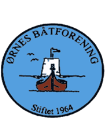 REFERAT FRA STYREMØTESØNDAG 20.01.19Tilstede:	Inger Lise Myrvang, Hugo Hansen, Leif Arne Krogh, Einar M    		Jensen og Leif GunnarsenSak 35-19		Godkjenning av referat fra 04.11.18.			Ingen merknader til referatet.Sak 36-19		Orientering fra kasserer			Avslutning av regnskapet for 2018. Oversikt over lånene 			som vi har Dnb. Ett lån med rest gjeld 2.540.952,62 og ett                                   med restgjeld på 2.128.972,84.  På det første lånet har vi 			en rente på 5,75% (fast rente). Det andre lånet har en 			en rente på 4,65%.			Kommentar: Vi bør forhandle ned renta, samt under-			søke hvor lenge vi har igjen av perioden med fast			rente.Sak 37-19		Orientering fra havnesjefen.			Vi må forby store båter å legge til. De ødelegger festene på 			kaia om det blir vind. I tillegg har noen for dårlig fender-			verk , slik at treverket skures opp og det lager jobbing for			brygge leder.			Hugo får i oppdrag å skaffe tilveie pris på en snøfreser 			som kan brukes på kaiene. Hugo tar kontakt med NOVA			SEA vedr. Fortøyning ved kaia uten vederlegg.Sak 38-19		Orientering fra huskomiteen.			Båthuset leies litt ut, uten at det der det stor pågang.Sak 39 -19		Orientering fra leder			Møte med Nordlandssykehuset ble utsatt.			Møte med Finn vedr tilbud om kjøp. Sigurd Finne har 			overtatt for faren. Vi har en avtale om å møtes til drøfting			iløpet av februar.			Søknad til kommunen om tilskudd til asfaltering av			veien ut til snuplassen.			Vi leier postboksen i Svein Fredriksen sitt navn. Utgår i			mars.			Vi får forespørsel om hjemmesiden vår. Flere foreninger			som også ønsker en slik fin side. Viser at denne er kjøpt			fra KNBF.			Oppsigelse av Livredderen (blad fra Norges 			Livredningsselskap)Sak 40 -19		Årsmøte 2019			Hvor skal vi avholde møte? Tid og sted?			Avholdes 20. Februar kl 18 på Ørnes hotell.			Annonse i Kulingen og med tidsfrist for å komme med 			saker  innen 5/2.Leif Gunnarsen referent